关于组织参加2018年中国机械工程学会年会会议的通知各会员单位：     2018年中国机械工程学会年会将于2018年11月9—11日在成都市新华宾馆举行，我会将与中国机械工程学会共同承办此次会议。本届年会将围绕大会主题邀请院士、专家做大会主旨报告，并开展精彩纷呈的系列专题活动，年会同期还将举办中国机械工程学会十一届三次理事（扩大）会议及十一届五次常务理事（扩大）会议。现将有关事项通知如下：会议主题科技创新  质量强国会议形式及内容1、中国机械工程学会青年论坛会议时间：2018年11月9日（周五）上午  9：00～12：00会议地点：新华宾馆（成都市新华大道江汉路29号） 新华楼二号厅参会人员：高校青年教师及学生，限30人。2、上银优秀机械博士论文颁奖典礼。会议时间：2018年11月9日下午  14：00～16：30会议地点：新华宾馆（成都市新华大道江汉路29号）会议中心 参会人员： 高校青年教师及学生，限150人。3、年会开幕式、颁奖仪式及主旨报告会会议时间：2018年11月10日上午  8：30～11：45会议地点：新华宾馆（成都市新华大道江汉路29号）会议中心 参会人员： 本会会员单位均可报名参加，限200人。4、机械制造装备能力提升核心关键技术高端论坛会议时间：2018年11月11日  8：30～17：00会议地点：新华宾馆（成都市新华大道江汉路29号）雪域厅 参会人员： 本会会员单位均可报名参加，限60人。 三、主旨报告嘉宾：陈钢：中国机械工程学会副理事长、国家市场监管总局党组成员林忠钦：中国机械工程学会副理事长、中国工程院院士、上海交通大学校长、党委副书记蒋庄德：中国机械工程学会副理事长、中国工程院院士、陕西省科协主席翟婉明：中国科学院院士、西南交通大学首席教授四、会议组织及有关要求1、本次活动免收会务费；2、各参会代表请提前30分钟到会场签到；3、住宿请自理。注：参会人员回执（见附件）请务必于10月31日前返回本处（短信、邮件、传真均可）。五、联系方式联系人： 于萍13808050017  辛明18030698948喻晓13036686308  王明蓉18030875710粟伟13378123468  郑鹏15828539382电  话：（028）85925118   85925410传  真：（028）85925410邮  箱：jxgcxh@163.com附件：1、参会回执2、交通路线示意图                            四川省机械工程学会                              2018年10月23日附件一2018年中国机械工程学会年会参会回执注：请务必于2018年10月31日前将回执返回学会邮箱（jxgcxh@163.com）,联系电话：028-85925410附件二成都新华宾馆路线示意图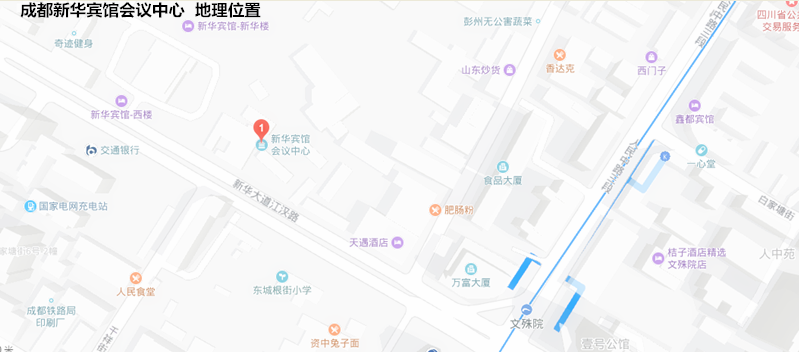 姓名单位名称手机参加会议名称中国机械工程学会青年论坛□上银优秀机械博士论文颁奖典礼□年会开幕式、颁奖仪式及主旨报告会□机械制造装备能力提升核心关键技术高端论坛□中国机械工程学会青年论坛□上银优秀机械博士论文颁奖典礼□年会开幕式、颁奖仪式及主旨报告会□机械制造装备能力提升核心关键技术高端论坛□中国机械工程学会青年论坛□上银优秀机械博士论文颁奖典礼□年会开幕式、颁奖仪式及主旨报告会□机械制造装备能力提升核心关键技术高端论坛□